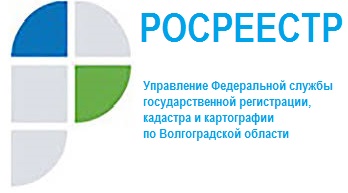 Содержание сельскохозяйственных животных (птицы) на земельных участках, расположенных на территории ВолгоградаВ Управление Федеральной службы государственной регистрации, кадастра и картографии по Волгоградской области поступают жалобы граждан на неправомерные действия соседей, связанные с нарушением целевого использования земли. Зачастую на земельных участках, расположенных в черте Волгограда, предназначенных, например, для эксплуатации индивидуального жилого дома или дачи, недобросовестные землепользователи занимаются содержанием и разведением птицы, сельскохозяйственных животных, пчел. При этом создаются невыносимые условия для окружающих. В непосредственной близости от их жилища складируются продукты жизнедеятельности животных, что помимо стойкого неприятного запаха способствует появлению и распространению различных заболеваний. На используемых земельных участках и на прилегающих территориях осуществляется убой животных, что недопустимо вне отведенных для этих целей мест. В некоторых случаях сельскохозяйственными животными вытаптываются либо употребляются в пищу зеленые насаждения и даже урожай заявителей. Разведение пчел в жилом массиве может привести к причинению вреда здоровья соседей.Статьей 42 Конституции Российской Федерации закреплено право граждан на благоприятную окружающую среду. Разумеется, при наличии таких «соседей» ни о каком соблюдении прав человека не может быть и речи.Деятельность должностных лиц Управления, уполномоченных на осуществление государственного земельного надзора, направлена на выявление, пресечение и устранение нарушений земельного законодательства, в том числе, в части нецелевого использования земли и, как следствие, на защиту прав граждан на благоприятные условия проживания в частных домовладениях, отдых на дачах.В соответствии с пунктом 3 части 1 статьи 10 Федерального закона от 02.05.2006 № 59-ФЗ «О порядке рассмотрения обращений граждан Российской Федерации» Управление Федеральной службы государственной регистрации, кадастра и картографии по Волгоградской области (далее – Управление) обязано принять меры, направленные на восстановление или защиту нарушенных прав, свобод и законных интересов гражданина.Основным документом, регламентирующим виды разрешенного использования земли на территории Волгограда, являются Правила землепользования и застройки городского округа город-герой Волгоград, утвержденные Решением Волгоградской городской Думы от 21.12.2018 № 5/115. Предметом регулирования настоящих Правил является зонирование территории Волгограда в целях определения территориальных зон и установления градостроительных регламентов.Из поступающих в Управление жалоб граждан можно выделить один из наиболее часто встречающихся вопросов - земельный участок, предоставленный для индивидуальной жилищной постройки или под размещение дачи, используется для содержания сельскохозяйственных животных (птицы). В данных действиях усматриваются признаки административного правонарушения, ответственность за которое предусмотрена ч. 1 ст. 8.8 КоАП РФ, в связи с чем назначается внеплановая проверка соблюдения требований земельного законодательства либо предполагаемый правонарушитель вызывается для возбуждения дела об административном правонарушении по указанной статье.В случае, если использование земельного участка для содержания сельскохозяйственных животных (птицы) не предусмотрено видом разрешенного использования указанного участка, а также основными либо вспомогательными разрешенными видами использования земельных участков, установленными правилами землепользования и застройки для зоны, в пределах которой расположен земельный участок, виновное лицо привлекается к административной ответственности. Санкция статьи для граждан составляет от десяти тысяч до двадцати тысяч рублей. Кроме того правонарушителю выдается предписание об устранении выявленного нарушения требований земельного законодательства Российской Федерации с разумными сроками для устранения нарушения.Управление рекомендует правообладателям земельных участков, расположенных на территории Волгограда, в порядке самоконтроля провести сверку соответствия разрешенного вида использования предоставленного земельного участка, установленного правилами землепользования и застройки с фактическим и при выявлении расхождений принять меры по приведению землепользования в надлежащий вид. Управление Росреестра по Волгоградской области